2024年浙江省选调生公开招聘笔试题本科目：综合能力测试（试卷总分：150分  考试时长：180分钟）姓    名：__________________  准考证号：__________________报考单位：__________________  报考岗位：__________________1.本次考试，共52题，满分150分，总时长为180分钟。2.考生必须携带本人身份证原件、准考证，按规定时间提前20分钟到达考场参加考试，并凭准考证和身份证对号入座，配合监考人员核实身份。3.本次考试为闭卷考试，应试人员不得携带任何资料进入考场，随身携带物品（手机必须关机）放在指定位置，本次考试中不允许使用计算器。4.考生自备2B铅笔、签字笔。请在答题前用签字笔在答题卡（纸）指定位置如实填写姓名、准考证号等。姓名、准考证号等不按规定填写或填写错误的，考试成绩无效。5.本次考试题目全部用签字笔在答题卡（纸）上作答，或用2B铅笔填涂客观题，未用规定的纸、笔作答的题目，作答无效。6.答题卡（纸）上不准留下任何无关的图案、文字，否则答题卡（纸）无效。7.宣布考试开始后，考生方可开始答题。题本、答题卡（纸）和草稿纸由监考老师于考试结束后分类统一收集。8.监考老师宣布考试结束时，考生应立即放下笔，将题本、答题卡（纸）和草稿纸留在桌上，不得带走，否则取消考试成绩。9.考生不得旁窥、议论和大声喧哗；考生必须服从监考工作人员的管理，有疑问请举手示意。10.违反考场纪律者给予警告，严重者取消考试资格。展鸿2024年浙江省高校选调生全真模考卷（五十）                         《综合能力测试》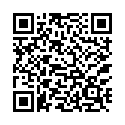 第一部分  行政职业能力测验（共50题，总分60分）一、常识判断：根据题目要求，选出一个最恰当的答案。1.发展是党执政兴国的第一要务。没有坚实的物质技术基础，就不可能全面建成社会主义现代化强国。下列关于发展的说法错误的是（    ）。A.全面推进乡村振兴，坚持农业农村优先发展B.高质量发展是全面建设社会主义现代化国家的首要任务C.建设现代化产业体系，坚持把发展经济的着力点放在实体经济上D.新发展阶段是超越社会主义初级阶段、迈入社会主义更高阶段的发展阶段2.2022年10月16日上午10时，中国共产党第二十次全国代表大会在北京人民大会堂开幕。会议开幕后，全体起立，奏唱中华人民共和国国歌。之后，与会人员为已故老一辈无产阶级革命家和革命先烈默哀。关于党的全国代表大会举行默哀仪式，下列说法正确的是（    ）。A.党的全国代表大会举行默哀仪式始于党的五大B.党的八大没有举行默哀仪式，是在会后召开了革命死难烈士追悼大会C.在党的全国代表大会中，默哀时间为3分钟D.从党的十六大开始，默哀中提到的已故老一辈无产阶级革命家和革命先烈名字固定为毛泽东、周恩来、刘少奇、朱德、邓小平、陈云等3.实现碳达峰、碳中和是一场广泛而深刻的经济社会系统性变革。我国的能源、工业、建筑、交通等方方面面都要向绿色低碳转型，下列措施推动绿色低碳转型有（    ）项。①积极发展节能产业，推广高效节能产品②加快发展资源循环利用产业，推动矿产资源和固体废弃物综合利用③大力发展环保产业，壮大可再生能源规模A.0	B.1	C.2	D.34.党的十八大以来，习近平总书记高度重视生态文明建设，曾在多个重要场合反复提及。下列哪项不属于习近平关于生态文明的表述？（    ）A.“坚持保护优先，坚持山水林田湖草沙冰一体化保护和系统治理”B.“像保护眼睛一样保护生态环境，像对待生命一样对待生态环境”C.“一切能够植树造林的地方都要努力植树造林，逐步绿化我们的国家”D.“用最严格制度最严密法治保护生态环境，加快制度创新，强化制度执行”5.下列不同时期与统一战线对应错误的是（    ）。A.建党初期和大革命时期——工农民主统一战线B.新时代新征程——巩固和发展最广泛的爱国统一战线C.解放战争时期——人民民主统一战线D.抗日战争时期——抗日民族统一战线6.虚拟经济是以一定形式对实体经济的反映，它的发展总体上对实体经济发展有积极的促进作用。下列属于虚拟经济的是（    ）。A.商业服务业	B.建筑业	C.房地产业	D.交通通信业7.下列诗句出自唐代伟大现实主义诗人白居易的是（    ）。A.在天愿作比翼鸟，在地愿为连理枝B.君不见黄河之水天上来，奔流到海不复回C.日照香炉生紫烟，遥看瀑布挂前川D.朝辞白帝彩云间，千里江陵一日还8.下列古代书籍及其涉及领域，对应有误的是（    ）。A.《夏小正》——农事	B.《搜神记》——古代神话故事C.《徐霞客游记》——中国地貌地质	D.《六韬》——工商9.下列现象与其原理对应正确的是（    ）。A.游泳池看起来比实际浅——泳池中的水使得光发生散射B.舞台上喷洒干冰制造白雾——干冰升华吸热，水蒸气遇冷凝华形成白雾C.沙漠中仙人掌的叶子呈针状——减小表面积，防止体内水分蒸发过快D.皮鞋涂上鞋油后表面充满光泽——光射向光滑的皮鞋表面发生漫反射10.下列传统节日和相应民俗对应错误的是（    ）。A.元宵节——挂葫芦		B.清明节——拔河C.端午节——悬钟馗		D.中秋节——祭月二、数学运算：每道试题呈现一段表述数学关系的文字，要求你迅速、准确地计算出答案。11.已知A、B两种设备定价相同，C设备单价为8000元/台。现A、B两种设备分别打六折、七折促销，购买1台B设备的费用比购买A、C设备各1台的总费用高2万元。问促销期间1000万元预算最多可以购买多少台A设备？（    ）A.35	B.51	C.59	D.7712.已知有三根不同长度的铁丝，长度分别为34dm、51dm、85dm，若将它们截成相同长度的小段，不能有剩余，则每个小段最长为（    ）dm。A.14	B.15	C.16	D.1713.某单位招聘会计，要求：①有2年及以上经验；②有会计证书；③本科及以上学历。共115人递交简历，其中25人符合条件①和②，34人符合条件②和③，18人符合条件①和③。已知有人3个条件都符合，也有人只符合1个条件。该单位规定至少符合2个条件的应聘者才能参加面试，那么最少有多少人不能参加面试？（    ）A.38	B.39	C.40	D.4114.某商贩购进一批葡萄，运输过程中压坏了20%，腐烂了25%。剩下的当天全部出售，总体依旧获利了10%。这批葡萄的售价是进价的（    ）。A.150%	B.180%	C.200%	D.250%15.农科院在某村287名淡水鱼养殖人员中开展防病培训和育种培训。已知参加防病培训的养殖人员中，参加育种培训的人数比未参加的多21%；参加育种培训的养殖人员中，参加防病培训的人数比未参加的多76人。问共有多少人未参加任何一项培训？（    ）A.21	B.23	C.25	D.2716.主任把甲、乙、丙三名员工找来，计划和甲谈话10分钟，和乙谈话6分钟，和丙谈话8分钟。为使谈话和等待的总时长最短，秘书调整了谈话顺序。那么谈话和等待一共花了多少分钟？（    ）A.24	B.42	C.44	D.4817.小李不小心将茶水倒在了客户名片上，邮箱****abc@email.com部分模糊不清，已知第一位为字母，其他三位为奇数，其数字逐渐变小，则符合要求的邮箱有（    ）个。A.260	B.208	C.234	D.28618.文文每周六下午要上舞蹈课，爸爸每次都会从家里开车五点半准时到达舞蹈房接她回家。这周末舞蹈房提前40分钟放学，文文自己步行回家，途中遇到爸爸开车来接，到家时比平时早20分钟。若爸爸一直保持匀速驾驶，则文文是步行了（    ）分钟后与爸爸相遇。A.20	B.30	C.40	D.6019.某工程队打算使用30台压路机完成某路段的施工任务，共需20天。施工10天后突发紧急情况需要停工4天，重新开工后每台压路机的工作效率提升10%。如果仍需在计划时间内完工，至少需要增派多少台提高工作效率后的压路机？（    ）A.13	B.14	C.15	D.1620.某超市购入两种不同规格的某种果汁进行整箱销售。其中，规格是300毫升的果汁一箱有24瓶，单价为7元/瓶；规格是900毫升的果汁一箱有12瓶，单价为20元/瓶，一周后统计发现，两种规格的果汁销售额相同，问900毫升的果汁至少卖出了几箱？（    ）A.7	B.10	C.30	D.7021.一圆桌按顺时针摆放编号1～20的箱子，小明沿圆桌依顺时针方向行走，在1号箱放一红球，2号箱放一黄球，3号箱放一蓝球，……依次每经过一箱放——红、黄、蓝色小球，若小明沿着圆桌走了50圈，则3号箱内蓝球个数应为多少？（    ）A.17	B.18	C.19	D.2022.某市委组织部2020年共招聘21名选调生，拟分配到该单位的5个不同的部门，假设信息化管理科分得的选调生人数比其他部门多，则信息化管理科至少分得多少名选调生？（    ）A.7	B.5	C.4	D.323.已知有甲乙两堆苹果，都大于1000个不大于10000个，且甲堆的和乙堆的个数相等。则甲乙两堆苹果个数相差最大可能是（    ）个。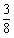 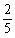 A.550	B.600	C.625	D.72024.小何用两个相同的容器装满了盐水，这两个容器中盐和水的质量比分别是1:6和3:11，则这两个容器中的盐水混合后的浓度约为（    ）。A.17.9%	B.20.2%	C.23.5%	D.28.9%25.如图所示，△ABC的三条边上取三个点D、E、F，分别与顶点连接，三条线段的相交点分别为O、P、Q，问图中共有多少个三角形？（    ）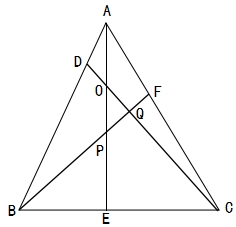 A.15	B.16	C.17	D.18三、类比推理：每道题先给出一组相关的词，要求你在备选答案中找出一组与之在逻辑关系上最为贴近、相似或匹配的词。26.民风∶淳朴A.智慧∶启迪		B.知识∶获取C.危机∶放松		D.形态∶丰富27.首鼠两端∶当机立断A.春风得意∶萎靡不振	B.趾高气扬∶眉飞色舞C.狼狈为奸∶蛇鼠一窝	D.掩耳盗铃∶自欺欺人28.北大红楼∶红色地标A.数学∶基础科学		B.微山湖舰∶航空母舰C.黑色金属∶有色金属	D.电灯∶油灯29.疾病∶痊愈∶出院A.运动∶锻炼∶健康		B.感冒∶生病∶吃药C.面试∶合格∶录用		D.邮寄∶派件∶遗失30.牛奶  对于  （    ）  相当于  蜂蜜  对于  （    ）A.奶牛  蜜蜂		B.酸奶  花蜜C.香浓  止咳		D.饮品  花丛四、图形推理：按每道题的答题要求作答。31.从所给的四个选项中，选择最合适的一个填入问号处，使之呈现一定的规律性。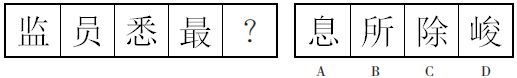 32.从所给的四个选项中，选择最合适的一个填入问号处，使之呈现一定的规律性。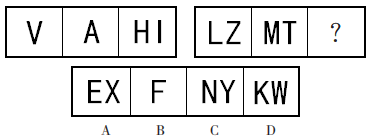 33.从所给的四个选项中，选择最合适的一个填入问号处，使之呈现一定的规律性。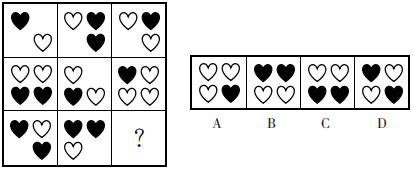 34.把下面的六个图形分为两类，使每一类图形都有各自的共同特征或规律，分类正确的一项是（    ）。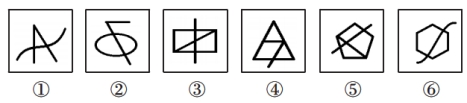 A.①②⑥，③④⑤		B.①②③，④⑤⑥C.①⑤⑥，②③④		D.①③④，②⑤⑥35.以下为纸盒的外表面展开图，问哪一个折叠成的纸盒和其他三个不一样？（    ）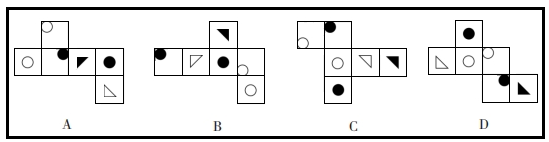 五、逻辑判断：每道题给出一段陈述，这段陈述被假设是正确的，不容置疑的。要求你根据这段陈述，选择一个答案。注意：正确的答案应与所给的陈述相符合，不需要任何附加说明即可以从陈述中直接推出。36.隐蔽工程未经项目监理机构进行检查验收，不得进行工程隐蔽或下道工序的施工。下列选项无法由此推出的是（    ）。A.所有经过了项目监理机构的检查验收的隐蔽工程都能进行工程隐蔽或下道工序的施工B.经过项目监理机构的检查验收是隐蔽工程进行工程隐蔽或下道工序的施工的必要条件C.经过项目监理机构的检查验收是隐蔽工程进行工程隐蔽或下道工序的施工的前提D.隐蔽工程只有经过项目监理机构的检查验收，才能进行工程隐蔽或下道工序的施工37.部门准备召开专题座谈会，在讨论邀请专家的人选时，几位领导分别说道：领导一：甲学术水平高，邀请甲比较合适；领导二：不邀请甲，还是邀请乙比较好；领导三：如果邀请乙，那么也应该邀请甲；领导四：乙不太了解实际情况，不能邀请乙。最后只有一位领导说的被采纳了。那么邀请的专家是（    ）。A.甲	B.乙	C.甲和乙	D.甲和乙都没被邀请38.研究人员通过第四纪生物灭绝事件，对反映不同时期生物质燃烧情况的地质木炭和这一时期已灭绝食草动物的种类，以及具体的灭绝事件关系为模型进行了研究。研究发现，大型食草动物的灭绝与火灾发生是正相关的。食草动物灭绝情况越严重的洲际，火灾发生的频率就越高。研究人员认为，食草动物灭绝是当时火灾频发的原因。以下哪项如果为真，最能削弱上述结论？（    ）A.当时食草动物灭绝和火灾频发是气候变化的结果B.当时食草动物的灭绝是由多种复杂的原因导致的C.当时南美洲火灾频发导致食草动物的捕猎者系统崩溃D.当时食草动物灭绝导致易燃植物大肆生长繁育，过火面积更大39.一项近期的研究发现，接触大自然经历多的人群，尤其当这些经历发生在孩童时期时，其更愿意保护环境。因此，有人认为，儿童对自然的体验和经历是他们将来萌生自然保护意识的原因。以下哪项如果为真，最能削弱上述观点？（    ）A.许多户外活动较多的儿童，表示自己非常害怕蛇、蝙蝠、鳄鱼等动物B.那些成年后参与自然保护的群体中，许多人儿时并没有经常亲近自然C.经常引导孩子们观看动植物的影片，更有助于提升他们的保护意识D.那些生长在乡村且经常接触动物的孩子，更喜欢当地动物而非所有动物40.某高校一项对学生阅读习惯的调查表明，每个月阅读1～2本课外书的学生近两年增加了7%，而对该学校图书馆的借阅调查显示，近两年图书馆借阅量明显下降。以下哪项不能解释上述看起来矛盾的现象？（    ）A.受调查的学生占学生总数比例很小B.由于电子书籍的流行，许多学生倾向于在网上下载电子书籍阅读C.这项调查结果主要的受访学生为学校某创新实验班学生D.学校图书馆为了给学生提供良好环境，创造了许多便利条件六、资料分析：根据资料，回答后面的问题。根据所给资料，回答41～45题。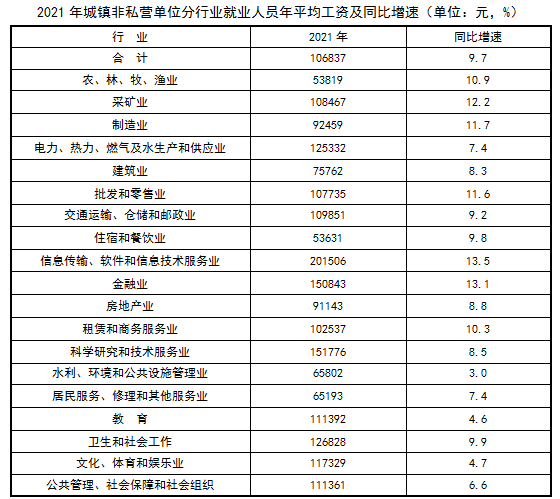 41.2021年信息传输、软件和信息技术服务业就业人员年平均工资的同比增长量约为（    ）元。A.23071.5	B.23512.4	C.23745.8	D.23967.742.2021年城镇非私营单位分行业就业人员年平均工资高于总体水平的行业共有（    ）个。A.9	B.10	C.11	D.1243.2020年采矿业就业人员年平均工资约为（    ）元。A.96673	B.97426	C.98713	D.9920144.2021年金融业就业人员年平均工资比房地产业就业人员年平均工资多约（    ）。A.39.6%	B.45.7%	C.53.9%	D.65.5%45.根据上述资料，以下说法正确的有（    ）个。①2021年城镇非私营单位分行业就业人员年平均工资同比增速最慢的为水利、环境和公共设施管理业②2020年农、林、牧、渔业就业人员年平均工资比批发和零售业就业人员年平均工资的高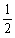 ③2021年租赁和商务服务业就业人员年平均工资与科学研究和技术服务业就业人员年平均工资的比值约为0.62A.0	B.1	C.2	D.3根据所给资料，回答46～50题。2021年前三季度，全国软件业完成软件业务收入69007亿元，同比增长20.5%，增速较上半年回落2.7个百分点。其中，软件产品实现收入17951亿元，同比增长17.0%，比上半年回落3.1个百分点，信息技术服务实现收入43980亿元，同比增长23.7%，比上半年回落2.3个百分点；信息安全产品和服务共实现收入1226亿元，同比增长21.1%，比上半年回落4.9个百分点；嵌入式系统软件实现收入5850亿元，同比增长9.6%，比上半年回落3.2个百分点。2021年前三季度，全国软件业实现利润总额7937亿元，同比增长10.7%；软件业从业人数796万人，同比增长7.3%；从业人员工资总额同比增长10.3%。2021年前三季度，全国软件业完成软件业务收入居前5名的省（市）中，北京、广东、江苏、上海和浙江软件业务收入分别为14323亿元、11894亿元、8733亿元、5854亿元和5666亿元，分别同比增长32.1%、17.3%、16.0%、24.9%和11.6%，五省（市）合计软件业务收入46470亿元。2021年前三季度，全国15个副省级中心城市实现软件业务收入35850亿元，同比增长16.0%；软件业利润总额4618亿元，同比增长6.4%。46.2021年前三季度，全国软件产品实现收入拉动软件业完成软件业务收入增长了大约（    ）个百分点。A.4.6	B.5.9	C.6.5	D.7.147.2021年上半年全国信息安全产品和服务实现收入的同比增长率比嵌入式系统软件实现收入的同比增长率高（    ）个百分点。A.11.8	B.12.6	C.13.2	D.14.548.2021年前三季度，全国软件业实现利润总额的同比增长量约为（    ）亿元。A.751.3	B.767.2	C.782.4	D.799.649.2020年前三季度，北京、广东、江苏、上海和浙江五省（市）合计软件业务收入约为（    ）亿元。A.37960	B.38077	C.38152	D.3827550.根据上述资料，以下说法正确的有（    ）个。①2021年前三季度和2021年上半年，信息技术服务实现收入的同比增速均快于信息安全产品和服务的同比增速②2020年前三季度，软件业从业人数不超过750万人③2021年前三季度，北京与浙江软件业务收入之比约为2.53A.0	B.1	C.2	D.3第二部分  申论（共2题，总分90分）一、注意事项1.申论考试是对应试者阅读理解能力、综合分析能力、提出和解决问题能力、文字表达能力等的综合测试。2.作答参考时限：阅读资料20分钟，作答100分钟。3.仔细阅读给定资料，按照后面的“作答要求”依次作答。二、根据给定材料，回答后面的问题。共90分。第一题资料1据B市园林绿化工作会议消息，将全面推进“无界公园”建设，因地制宜拆除20家公园围栏、围挡，增加步道、文体等便民设施，促进公园绿地与城市空间有机融合。“无界公园”，顾名思义就是拆除围墙的绿色公共空间。自2022年起，B市试点“拆栏透绿”，目前已有43家公园实现开放管理。一些公园开放更多出入口，散步穿行、闲坐聊天的市民朋友多了起来；一些公园的石墙大门被矮墙取代，门前空地增设绿坪花坛，园内风光与城市景观相映成趣。拆除围墙，不仅让公园变身24小时开放的绿色会客厅，而且将园内的自然气息、人文氛围、艺术风情深深嵌入居民生活圈里……随着经济社会发展，人们对于城市功能的需求，早已突破单纯的工作与居住，更希望有美好生活层面的诗意栖居。提供像“无界公园”这样的“第三类空间”，让城市在拥有高楼大厦的同时，也拥有更多自然光影；在具有高效率、快节奏的同时，也保留更多舒缓休闲。这更契合城市机体运行的规律、“吐纳呼吸”的节奏，不失为一种良性发展状态的重塑。资料2近期，B市不断有市民反映，公园没有围栏后出现了一些问题。眼下正是春花烂漫，拍照打卡花团锦簇的海棠花，受到不少市民的偏爱。不过，照片背景里，怎么也避不开的卖水果、卖烤肠的商贩和他们的三轮车，让人很是扫兴。市民王女士反映，她在Y公园游玩赏花时发现，园区内出现的大量无照商贩，给游园带来影响。进入Y公园，在东北角的一处雕塑平台附近，五六个身穿迷彩服、手持电子枪的孩子正在玩真人版CS。一旁的地面上，放着五六个大号帆布包和行李箱，一名身穿迷彩服的男子招呼孩子们向自己靠拢，发放游戏装备。在讲解了如何操作装备以及游戏胜负规则后，便让孩子们进行游戏，整个过程他并未对安全作提示。而此时正值周末游园高峰，撒了欢的孩子们在游人中穿行奔跑，跑动范围包括周边的台阶区域，以及种有树木的土坡。游戏结束后，男子将装有游戏装备的帆布包和行李箱放入快递三轮车内，随后便沿着一旁的无障碍通道驶离了公园。在公园的景区中，无一例外都能看到各类商贩骑车穿行、往来叫卖的场景。由于整座公园都是沿河而建，各类花草和景色多集中在河边区域，不少商贩便直接将电动三轮车骑到了人流最为集中的河边步道上。不仅出售水果和饮品，公园内还有不少商贩售卖着手抓饼、毛鸡蛋、炸臭豆腐等现场制作的食品。有的商贩随车携带着液化气罐，油烟沿河边飘散，迸出来的油点也不时溅到地面上。据了解，公园内其实有保安定期巡视，在这一过程中，一旦发现商贩经营行为，保安会在第一时间进行制止。然而，由于人员有限，无法在同一时间覆盖整个园区，加之没有执法权，保安只能进行口头制止和驱离。管理似乎“不痛不痒”，这些商贩便和保安打起了游击战。面对驱离，不少商贩起初不为所动，在保安多次催促甚至拿出手机进行拍照后，商贩才骑上车驶离园区。即便是在保安跟随的情况下，沿途遇到游客，商贩还是会停下车肆无忌惮地进行推销。还有的商贩甚至会拿自己所售的水果试图“贿赂”保安，希望“睁一只眼闭一只眼”放其一马，但都被保安拒绝。一位保安说，其实他们每天都在与这些商贩“斗智斗勇”，但想要根治游商却有着不小的难度。他说，面对骑三轮的游商，如果能守住公园原有的大门和无障碍坡道，他们就很难进入。但还有不少商贩是推着小推车或骑着自行车入园的，围栏拆除后，这些车辆随便找个相对平整的绿地就能进入园内，有点“防不胜防”。“我们巡视到哪儿，这些商贩比我们还清楚，他们被驱离后也不走远，就在外面看着，还会拿手机互相联系，随时跟其他商贩报告我们的位置。”就该问题联系公园游客服务中心，工作人员表示，公园内严禁摆摊设点，由于游园高峰期临近，公园已经将保安及其他工作人员全部派往园区内，同时也向城管部门申请了联合执法。未来公园也会进一步加大巡视力度，确保游客的游园环境。资料3有不少B市市民通过12345热线反映公园内有非机动车穿行的情况。有市民表示，随着大门、U型门和围栏的拆除，车辆进出公园在硬件上变为可能。由于公园管理力量有限，很难将主要力量集中在对车辆的管理上。因而一些公园为了杜绝车辆穿行，甚至被迫在原来的大门处重新加装了围栏。虽然这是公园的无奈之举，但这样的做法却与创建“无界公园”的初衷背道而驰，也让公园管理者陷入两难的境地。在C公园，门口处的游客须知显示，公园对车辆入园有着严格的限制条件，车速过快及鞍座过高的车辆均不符合入园标准。公园原来大门处的栅栏已被拆除，而在这里不时就能看到这些车辆进进出出。上午10点，不少人正在公园的篮球场处打球。在篮球场的大门内外，已经停放有多辆山地车，还有不少青少年骑着平衡车和电动滑板车正陆续赶来篮球场。在一旁的慢跑道上，不时还有骑着电动自行车穿行的身影。有市民表示，他曾将该问题反映给了园内巡视的保安，对方表示会对篮球场周边的车辆进行管理，不过当他离开时，这些车辆尚未驶离。距离C公园大约一公里处，便是L公园。该公园如今也已完成了“拆栏透绿”的相关工程。在公园的多个出入口处，禁止各类车辆入园的提示均写在了醒目的红纸之上，然而进入园内后，电动车、自行车还是频繁出现在了公园的足球场边、座椅旁以及跑道上。在公园内可以发现，有工作人员正在重新加装围挡乃至铁栅栏门。在公园原来的东1门、西3门处，已经分别安装了U型围挡和铁栅栏门，原来的北门处，加装U型围挡的工程也正在进行。对于这一举动，有的游客表示理解，称拆栏后公园里穿行的车明显多了不少，为了大家的安全，最好还是想办法限制一下这些车辆的进出。还有的游客对此表示担心，“这样做会不会让之前拆围栏的行动白弄了？另外如果原来的大门处都加上围挡，老人的轮椅和手推车又该如何入园呢？”现场负责看守大门的工作人员表示，这几个围栏和大门都是前一天安装完成的。如果轮椅和推车太宽，在通过U型围挡时确实会存在一定困难。当天早上他们就曾帮助一位老人将推车抬进公园。至于未来公园原有的几个大门是否都会装上类似的围挡或大门，工作人员表示并不清楚。由于在园内并未找到管理方，最后只能通过该公园门前三包公示牌上的信息联系责任主体负责人，以求了解有关加装围挡的最新情况。然而对方表示，他从未负责过该公园的管理，并建议通过别的途径联系该公园的管理方。资料4新生事物出现后常常会引发新的问题和矛盾，出现问题和矛盾不可怕，关键是要正视这些问题，不能急功近利期望短期内消除这些问题，更不能试图回避或忽视这些问题。“无界公园”是一个新理念、新模式，同时，也是对“公园城市”这一概念的实践。早在“无界公园”试点之时，就有人担忧“无界公园”会带来安全与管理上的挑战。事实也是如此，有公园开放后出现了乱扔垃圾、骑单车轧草坪、带宠物入园等不文明现象。公园“无界”并不意味着无规则，不意味着成了“三无公园”“三无地带”。公园“无界”，管理却要“有界”。中国社会科学院生态文明研究所副研究员小娄表示，公园进行无边界改造之前，它与周边区域各自独立互不干扰。进行“无界公园”改造后，最大的亮点和难点都在于“连接”，公园与周边区域融为一体，但两者的管理部门不同，如何做到统筹管理是破解相关问题的第一个关键点。“公园的围栏虽然拆了，但道德和管理的围墙却竖得更高了，不能想干什么就干什么。”小娄说，第二个关键点是，除了管理上的优化和配合，硬件和技术上的提升也必不可少。简单地增加管理和安保人员，这种做法势必会造成人力成本飙升。在这种情况下，公园可以依靠一些技术手段。小娄还表示，要进一步提升“无界公园”管理水平，第三个关键点还离不开相关的配套和宣传工作。推进公园拆墙透绿工作、凸显公园公益属性、还原公园公共空间的属性，是在惠及于民，是在让城市变得更宜居，能提高城市居民的获得感幸福感。这看似是一件“小事情”，改善的却是“大民生”，是对城市管理者民生担当及精细化管理能力、人性化服务水平的一种考验。问题：假如你是B市园林绿化局的相关工作人员，请根据资料1～4，围绕“加强‘无界公园’管理”，写一份建议书，供领导参考。（30分）要求：1.针对性强，紧密结合资料，建议合理可行；2.条理清晰，语言流畅；3.字数不超过600字。第二题资料1国家统计局发布的全国城镇调查失业率显示，2023年4月，16～24岁劳动调查失业率为20.4%，比前一个月上升0.8个百分点，创2018年有该统计数据以来的新高。在大学毕业生人数不断攀升的当下，青年失业率的高位运行令人担忧。在2023年7月6日国务院新闻办公室就“加快建设教育强国  办好人民满意的教育”举行的发布会上，有记者就此问题展开提问，教育部政策法规司邓司长回应表示，教育部坚决贯彻落实党中央、国务院部署要求，全力组织开展高校毕业生就业创业促进行动，加快推进就业工作进程，做好“六个着力”：着力拓展就业岗位、着力加快招录进程、着力做好政策宣传落实、着力优化指导服务、着力做好重点帮扶、着力做好离校“不断线”服务。教育部怀部长对此进行补充，第一，要坚定不移支持兜牢底线、激发活力和创造动力。对于大学生就业，要积极支持、创造条件，使得大学生有工作，特别是兜好底线，对家庭困难和生活中需要帮助的毕业生提供支持。在这方面，中国政府和社会、教育部积极努力，保证为每个有困难的学生提供至少三到五个岗位，以更好地适应和支持他们。第二，教育教学和学科设置、结构也要不断地适应经济社会发展。劳动力市场和大学生的人才供给，要实现有效匹配、又要有效超前，这对高等教育结构、区域教育调整和布局提出了新要求，这也是非常重要的。不仅要学以成人，还要学以致用，同时社会发展还需要源源不断的人才支撑。第三，更加提倡积极的就业观念，通过实践、通过就业来理解社会、奉献青春、创造价值。“现代社会发展中年轻人的就业观念和十年前、五年前相比有很大的变化。我听到有学生讲，他有很多的学业和职业选择，不一定回到家乡，可能到外面闯几年，有的想法家里未必完全支持，他觉得可以选择灵活就业，还有其他的方式，他觉得可以再看看，手里拿到几个offer，再等等。”资料2随着近年来年轻人就业前景的低迷，“宇宙的尽头是编制”已经成为网络上一句热词，在大部分人眼中，无论是公务员、事业编还是国企编制，其工作性质就意味着工作的稳定性。但为什么会出现这样的现象呢？近年以来，疫情给人们的生活和工作带来了很大的影响，就业压力也随之增大。中国经济增速持续放缓，一些传统产业遭遇痛苦的转型困境，这无疑为就业投下了一片阴影。同时，新兴行业和创新领域的发展步伐迟缓，无法提供足够的职位供给，让大量毕业生、年轻人的就业前景黯淡无光。在社会经济层面，供需矛盾在就业市场中愈发激烈，企业更倾向于招聘有经验的员工，这对刚刚踏入职场的大学毕业生来说，无疑是雪上加霜。更为恶劣的是，社会结构的转型也为问题埋下了伏笔。今年高校毕业生总量规模比较大，毕业生进入到劳动力市场求职比往年提前。青年人就业占比较高的第三产业恢复缓慢，制约了青年人就业。资料3近日，某网红名师“选新闻专业就一棒子打晕”的言论引发巨大争议。有网友认为他说的是“大实话”，也有高校教授指责他“害人不浅、误导公众”。然而，随着高考分数出炉，以及填报志愿的热潮来临，“文科无用论”“文科生不好找工作”再次引发热议，这场有关大学专业就业问题的争论，反而有愈演愈烈的趋势。在就业率严峻的当下，考上重点大学对于出身普通、平凡家庭的考生而言，仍是他们向上流动的一线希望，但是，当前大学教育与社会需求产生了脱节，不少大学毕业生难以找到专业对口的工作。在现实中，许多大学毕业生也因为缺乏职业技能和实践经验，面对就业市场只能无奈叹息——首先，大学的专业设置滞后于社会，导致毕业生缺乏与岗位要求相匹配的技能和知识。其次，招聘过程中信息不对称问题严重，学生对真实的就业市场一无所知。资料4随着高等教育毕业人数逐年增长，用人单位对求职者的学历要求也不断提高。用一年时间为提升学历做准备的“中国式Gap year”成为现在年轻人突破“就业难”困局的途径之一。Gap Year（间隔年）原是指国外的年轻人在升学或者毕业之后、工作之前，做一次长期旅行，让自己在步入社会之前，体验与自己生活的社会环境不同的生活方式。这一概念在北美和欧洲都非常普遍，其中心思想是学生们长远的学业发展目标不变，只是在求学路上休息一阵子。与西方侧重体验的Gap year不同，“中国式Gap year”有明确的就业目标，投身其中的人往往没有“停顿”“放松”的感觉。社交网络流行一种说法：“中国人的Gap year，是高四，是休学，是考研二战，是考公考编的三四五战。”中国青年报社会调查中心曾针对“为什么要考研”做过一个调查，其中74.0%的受访者回答：为了提升学历，增加找工作的优势。越来越多的人倾向于利用Gap的时间空档复习考研、筹备留学或参加培训，期望借此提升求职时的个人竞争力。需要明确的是：Gap year的前提是学生们本身就有更长远的学业或就业发展打算。有意义的Gap应该是常见于有极强的主见、自律性极强、对人生目标十分明确的学生。习近平总书记曾勉励大学生“保持平实之心，客观看待个人条件和社会需求，从实际出发选择职业和工作岗位”，为大学生树立正确的择业观、就业观指明了方向。一切还在继续，一切都是未知。但只要结合自身实际，有明确的规划，知道自己要怎么播种、收获怎样的目标，就能打开未来的新大门。问题：关于就业，你有怎样的思考？结合给定资料，自选角度，自拟题目，以“毕业生就业”为主题，写一篇议论性文章。（60分）要求：1.结合给定资料，但不拘泥于给定资料；2.结构完整，内容充实；3.论述深刻，语言流畅；4.字数1000～1200字。